Дом ученика средњих школа Ниш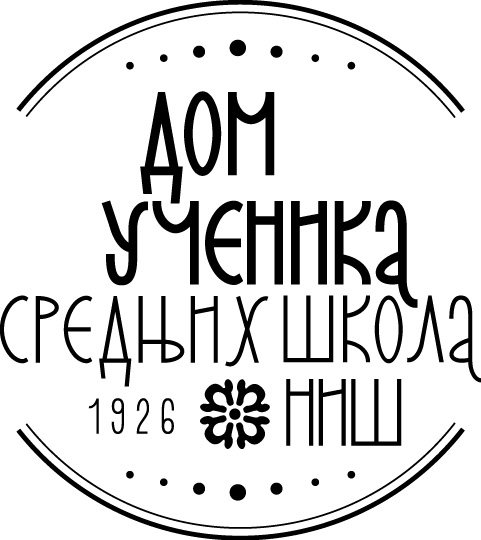 Ниш, Косовке Девојке 6ПИБ: 100620992 Мат. бр. 07174845840-574667-11840-574661-29 Тел.:018/ 4-212-051Тел./факс:018/ 4-575-833www.domucenikasrednjihskolanis.infoИЗМЕНА БР. 1ЗА ЈНД-М 1.1.2/2017 МАТЕРИЈАЛ ЗА ОДРЖАВАЊЕ ХИГИЈЕНЕ, подељен по партијамаИзмена конкурсне документације односи се на ПАРТИЈУ бр. 1 – СРЕДСТВА ЗА МАШИНСКО ПРАЊЕ СУЂА	артикал под редним бројем 2.За партију бр. 1 – средства за машинско прање суђа, за ставку под редним бројем 2 - Таблетирана споро растапајућа со, ТАБ СО. Састав: натријум хлорид мин 98,5-99,8%, облик: јастучаст 25х23х15(+-5%). Винтерхалтер или одговарајуће.  Паковање од 25 кг у пластичној кеси, НЕ ВАЖИ да понуђени хемијски производ има важећи сертификат произвођача ISO 9001  и ISO 14001 (страна 15/47).У Нишу, 31.10.2017.						Комисија за ЈНД-М 1.1.2/2017